Visual MerchandisingThere are four elements of visual merchandising, which are:StorefrontStore LayoutStore InteriorInterior DisplaysStorefrontA customer’s first impression of a retailer is influenced by the exterior of the business.The exterior is commonly known as a storefront.The storefront consists of the exterior signs and logos, display windows, entrances, outdoor lighting, landscaping and the building itself.All the elements of a storefront represent the brand of the business.Exterior signs and logos help identify the business and help brand it.Display windows are used to show merchandise and entice customers to enter the store.The entrance, or front door, should be inviting, easy to locate and indicate business hours.Outdoor lighting is important to create visual appeal. It is also necessary for the safety of customers and employees.Landscaping adds color and makes a business look more inviting. 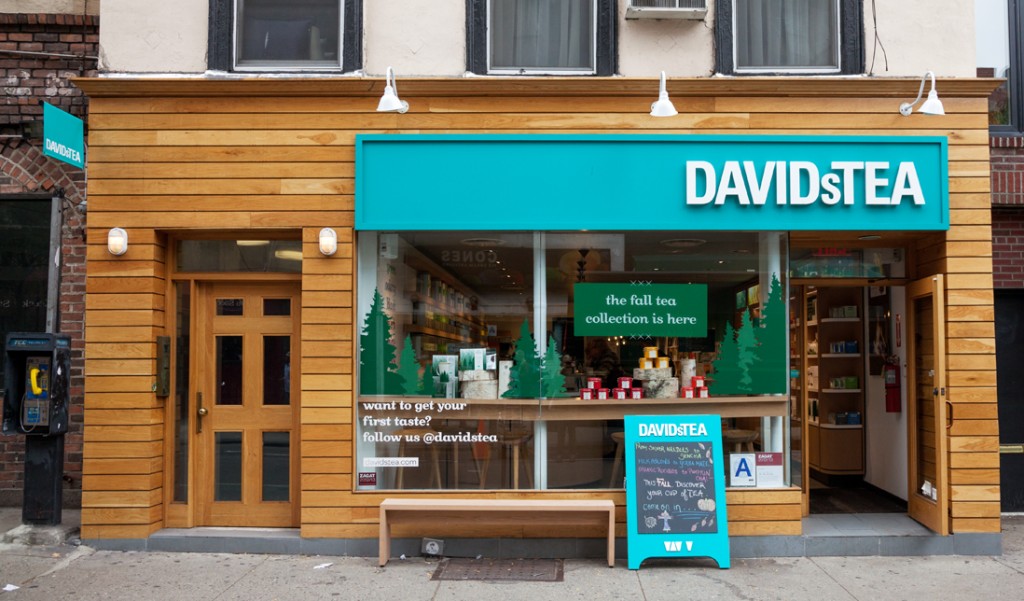 Store LayoutStore layout is a floor plan that shows how the space in a store is used. It is basically a diagram or map of specific areas within a business.The layout should show the size of each space, as well as the arrangement and location of fixtures and aisles. (i.e. cash register, fitting rooms, washrooms, employee areas).When designing a layout, it is important to consider the following:Receiving/storage areas should be located near the loading dock area, typically at the back of the stores.Employee areas (e.g. lunch room, office space) should be located in the least valuable, out-of-the-way places.Customer areas (e.g. customer service desk, fitting rooms) should be located out-of-the-way to help increase customer movement in the store. 
Types of Store LayoutsThere are many store layouts a retailer may use. Floor plans are dictated by the type of business and what works best for customers.Some examples of floor plans include:Free-flow layoutRacetrack layoutGrid layoutFree-flow LayoutThis type of layout:Is often used in specialty stores, boutiques and apparel stores to create a unique atmosphere.Consists of various fixture shapes and aisle patterns.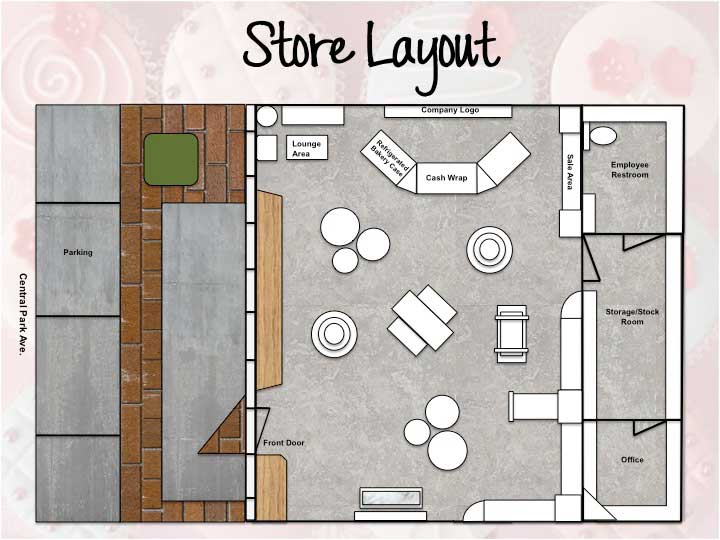 Allows for an unstructured flow of customer traffic.Is designed for customer convenience and merchandise exposure.Great for small spaces.Most likely to create an experiential retail space.Racetrack LayoutThis type of layout:Consists of a major aisle that loops through the store, allowing customers to visit several departments.This maximizes product exposure and is easy to place promotions throughout the store.It allows for displays and arrangements that encourage customers to complete the loop. IKEA is an example of a retailer that uses this floor plan. Customers start at the beginning and are guided throughout the store to the cash registers at the end.A con of this can be that customers don’t get to browse at will and it may waste a customer’s time who knows what they’ve come for.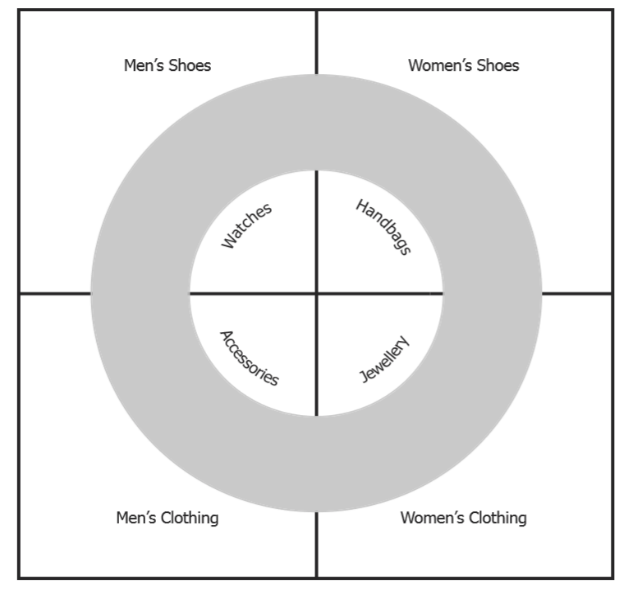 Grid LayoutThis type of layout:Is used mostly by large retail supermarkets.Consists of straight parallel aisles, with secondary aisles running perpendicular to the main aisles.Impulse purchases are near the front and staple items are at the back. If you ever wondered why milk is at the far end of a grocery store, it’s because this design forces customers to walk past a variety of impulse purchase items both on the way to and from the staple item that they need.The ends of the aisles are prime spots for promoted products and displays.Facilitates efficient use of space and is familiar to shoppers.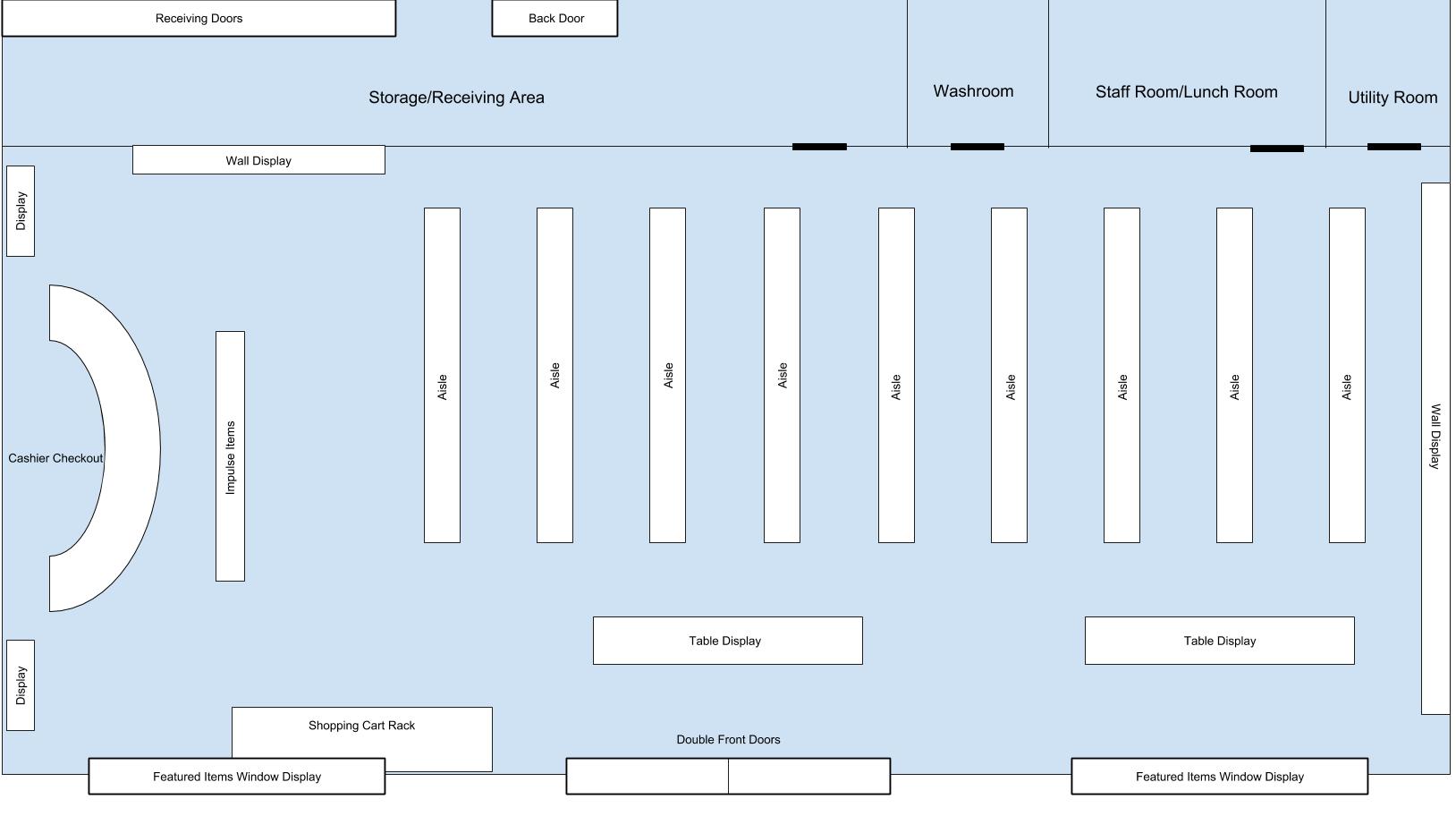 Store InteriorThe store interior refers to everything on the inside of a store.Retailers put a lot of thought into things such as paint colour, fixtures and lighting.Fixtures and equipment are chosen with the store’s image in mind, as well as the merchandise that is displayed.Skillful use of colour can motivate customers to buy based on attracting their attention and creating moods. Visual merchandisers are aware of how color can create moods and use this to create a visual message for the store image. The retailer’s challenge is to create a successful color palette that influences the customers in a positive way.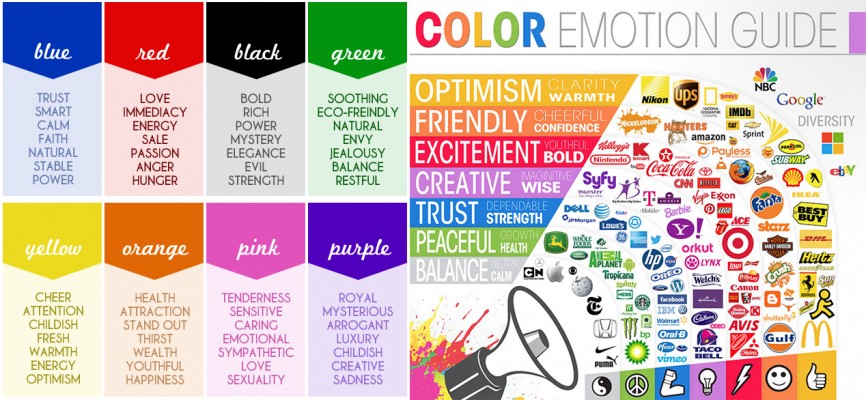 Lighting is a vital part of the design because it creates an overall atmosphere for the store. It can lead them through the store, call attention to specific merchandise and create certain themes.Background music plays a role in defining a store’s image. For example, many stores that target teenage customers will play loud, upbeat music. The Disney Store will play Disney songs. A supermarket may play quiet soothing music.Smell has an influence on a store’s image. Many retailers intentionally use certain scents inside their stores to enhance the store image. Starbucks: the scent of fresh coffee fills each location. They sell food too, but you don’t smell it — that’s by design.Cineplex: the smell of movie-theatre popcorn in every corner of the building. It doesn’t matter that they also sell pizza, nachos, and other foods. Their scent brand is fresh popcorn.Lowe's: the scent of freshly cut wood. You may never see a single 2x4 cut in store, but that smell is somehow always there. It's meant inspire us to renovate our homes.Interior DisplaysDisplays help sell merchandise and reinforce a store’s image.A display is a presentation of merchandise designed to attract customers.Throughout the year, retailers will use displays to draw the customer into the store, to promote items, to announce a sale, or to launch a new seasonal holiday. If displays are not changed periodically, customers will think they have nothing new to offer.All displays require artistic and creative flair.There are various types of displays retailers use:A point-of-purchase display is a special display usually found near a cash register. The displays sometimes hold impulse items.An open display is a display from which a customer can pick up an item. A clothing rack is an example of an open display.
A closed display is a case that can be locked. Such as jewelry or electronics.
An architectural display is one that shows items in a way that customers can image how the items would look in their home, such as a dining room set with a seasonal centerpiece on the table and place settings.
A window display helps attract customers and create a first impression. These will show products and promotions, such as a table showing seasonal items or a wall showing featured sales. 
A shelving display will strategically place items on the shelves, usually at the end of an aisle. 
A table display are displays designed on table tops, usually showcasing featured or new items.
A wall display will have mounted merchandise and fixtures displayed on the wall. This is a great use of space, especially if you have a smaller store.